             О назначении ответственного          В целях  повышения эффективности  деятельности администрации Чувашско -Сорминского сельского поселения по приведению правовых актов администрации в соответствии  с законодательством Российской  Федерации :Назначить для  своевременного приведения  правовых  актов  администрации в соответствие с законодательством   РФ и своевременногопредоставления  в органы прокуратуры проектов и принятых нормативно правовых актов  – заместителя главы  администрации Чувашско – Сорминского сельского поселения Романову М.А.Глава администрации Чувашско - Сорминскогосельского поселения Аликовского района Чувашской    Республики                                                                                  С.В.Алексеев.ЧĂВАШ РЕСПУБЛИКИЭЛЕК РАЙОНĚ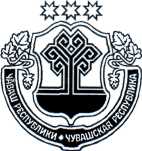 ЧУВАШСКАЯ РЕСПУБЛИКА АЛИКОВСКИЙ РАЙОН ЧĂВАШ СУРĂМ ЯЛ ПОСЕЛЕНИЙĚН ПУÇЛĂХĚ ХУШУ«4» октябрь  2010с     №79Чãваш Сурãм салиГЛАВА ЧУВАШСКО-СОРМИНСКОГО СЕЛЬСКОГО ПОСЕЛЕНИЯ РАСПОРЯЖЕНИЕ«4» октября 2010   №79 село Чувашская Сорма